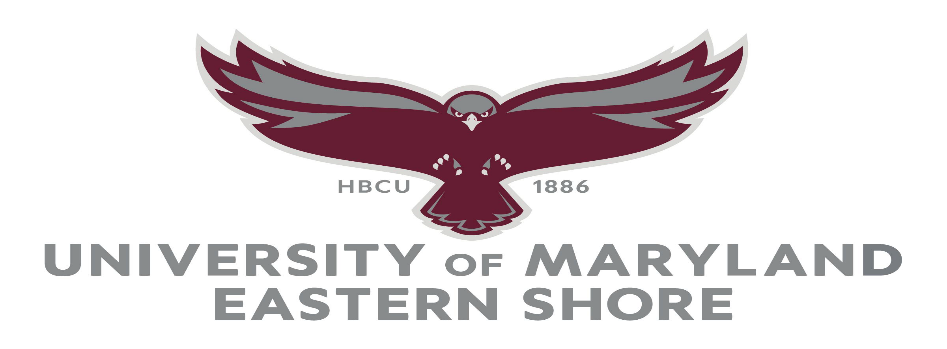 Faculty Assembly AgendaSeptember 13, 202211:00 am In person Hazel Hall 2040Virtually through Google MeetOfficers:   Chair - Dr. Tiara Cornelius (6284)					Past Chair – Dr. Kate Brown (7596)Chair Elect - Dr. Joyce Bell (3361)					Parliamentarian – Mr. Joseph Bree (6270)Secretary - Dr. Donna Satterlee (7997)			CUSF Reps: Dr. Kathryn Barrett-Gaines 7934)Chair – FAASC – Dr. Grace Namwamba (6055)			           	        Dr. Bryant Mitchell  (6524)Chair – FacConcerns – Dr. Kathryn Barrett-Gaines (7934)Meeting ActivityResponsibilityWelcome and Call to OrderDr. Tiara Cornelius (1 minute)Approval of the May 10, 2022 MinutesDr. Donna Satterlee (1 minute)Today’s Business President Anderson UpdatesProvost Allen UpdatesStanding Committee Updates – AcademicFacultyNew BusinessDr. Anderson (10 minutes)Dr. Rondall Allen (5 minutes)Dr. Grace Namwamba (5 minutes)Dr. Kathryn Barrett-Gaines (10 minutes)All Faculty (5 minutes)AnnouncementsAll Faculty (5 minutes)AdjournmentDr. Tiara Cornelius (1 minute)